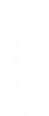 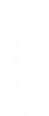 What are the hazards?What are the hazards?Transmission of COVID-19 Transmission of COVID-19 Who might be harmed?Who might be harmed?Facility users, staff, volunteers, visitors and the wider communityFacility users, staff, volunteers, visitors and the wider communityNoControls requiredControls requiredAction Taken by the ClubPeople Management and CommunicationPeople Management and CommunicationPeople Management and CommunicationPeople Management and CommunicationSelf-screening of individuals before they arrive at the venue to ensure individuals displaying COVID-19 symptoms or those who should be shielding do not travel or attend.Self-screening of individuals before they arrive at the venue to ensure individuals displaying COVID-19 symptoms or those who should be shielding do not travel or attend.Instruction included in Regulations and Procedures.An assessment of user numbers, space capacities, venue circulation and layout planning to maintain social distancing.An assessment of user numbers, space capacities, venue circulation and layout planning to maintain social distancing.Done by JL. Maximum number in the group (players, officials) must be 30. The field has plenty of space for non-group members (spectators, members of the public) to be socially distanced.A plan for where parents and players will sit whilst watching cricket activities.A plan for where parents and players will sit whilst watching cricket activities.Around the boundary, socially distanced.Signage and communication so that all participants and visitors are aware of the control measures in place and how to act appropriately to minimise the risk of transmission of COVID-19.Signage and communication so that all participants and visitors are aware of the control measures in place and how to act appropriately to minimise the risk of transmission of COVID-19.Verbal communication by the Club-appointed Social Distancing Monitor(s).Staff and volunteer training to support the implementation of the plan, with suitable training records.Staff and volunteer training to support the implementation of the plan, with suitable training records.Done by email distribution of the Regulations and Procedures, not by formal training course.Buildings and Outdoor AreasBuildings and Outdoor AreasBuildings and Outdoor AreasBuildings and Outdoor AreasAssess the arrangement of seating areas to maintain social distancing and minimise the risk of transmission.Assess the arrangement of seating areas to maintain social distancing and minimise the risk of transmission.Done by JL. Each person brings their own seat, positions it socially distanced from others.Consider your wet weather plans and describe what actions you will take to maintain social distancing in wet weather. Consider your wet weather plans and describe what actions you will take to maintain social distancing in wet weather. Each player or official to shelter in their own vehicle. If on foot, shelter under trees. The two captains would decide if and when to abandon the game.Social and Hospitality AreasSocial and Hospitality AreasSocial and Hospitality AreasSocial and Hospitality AreasPlan to solicit and maintain records of your member attendance, customers and visitors - to be maintained for 21 days and then destroyed.Plan to solicit and maintain records of your member attendance, customers and visitors - to be maintained for 21 days and then destroyed.The Club already knows its own players. List of visiting players to be supplied by the visiting Captain/Secretary. Records of casual visitors to be noted by the Social Distancing Monitors.High-frequency touchpoint cleaning strategy to minimise COVID-19 transmission risk and how you will keep records.High-frequency touchpoint cleaning strategy to minimise COVID-19 transmission risk and how you will keep records.Social Distancing Monitors to leave gates open or clean gate handles hourly.Hygiene and CleaningHygiene and CleaningHygiene and CleaningHygiene and CleaningMaterials, PPE and training that you have provided to your staff for effective cleaning.Materials, PPE and training that you have provided to your staff for effective cleaning.Disinfectant wipes and common sense.Provision of hand washing facilities with warm water, soap, disposable towels and bin.Provision of hand washing facilities with warm water, soap, disposable towels and bin.Not applicableProvision of suitable hand sanitiser in locations around the facility to maintain frequent hand sanitisation.Provision of suitable hand sanitiser in locations around the facility to maintain frequent hand sanitisation.One pump-action sanitiser station near the entry gate.Provision of suitable wipes and hand sanitiser on the field for hygiene breaks.Provision of suitable wipes and hand sanitiser on the field for hygiene breaks.Each player to provide their own. Both team captains to provide wipes for the ball.What are the hazards?Other venue hazards to be considered after temporary closure such as Legionnaire’s Disease, fire, electrical safety etc.Other venue hazards to be considered after temporary closure such as Legionnaire’s Disease, fire, electrical safety etc.Who might be harmed?Facility users, staff, volunteers and visitors Facility users, staff, volunteers and visitors Controls requiredControls requiredAction Taken by the ClubPreparing Your Buildings and GroundPreparing Your Buildings and GroundPreparing Your Buildings and GroundPreparing Your Buildings and GroundCheck that your ground is ready and safe to play.  Look at what work is required and how this can be done safely at a social distance.Check that your ground is ready and safe to play.  Look at what work is required and how this can be done safely at a social distance.Done by Ground CoordinatorWhat are the hazards?Vital first aid equipment is not available when needed.  First aiders do not have adequate PPE to carry out first aid when required.Vital first aid equipment is not available when needed.  First aiders do not have adequate PPE to carry out first aid when required.Who might be harmed?First aiders, facility users, staff, volunteers and visitors First aiders, facility users, staff, volunteers and visitors Controls requiredControls requiredAction Taken by the ClubFirst AidFirst AidFirst AidFirst AidCheck that your first aid kits are stocked and accessible during all activity.  Check that your first aid kits are stocked and accessible during all activity.  Not applicable – done by the Village Hall CommitteeWhat steps have you taken to improve your first aiders’ understanding of first aid provision under COVID-19?What steps have you taken to improve your first aiders’ understanding of first aid provision under COVID-19?Not applicable – we don’t have designated First AidersIf you have an AED then check that it is in working order, service is up to date and that it is available during all activity.If you have an AED then check that it is in working order, service is up to date and that it is available during all activity.Not applicable – done by the Village Hall CommitteeWhat are the hazards?Pitches or outfield are unsafe to play onPitches or outfield are unsafe to play onWho might be harmed?Players, officials, ground staffPlayers, officials, ground staffControls requiredControls requiredAction Taken by the ClubPreparing your GroundsPreparing your GroundsPreparing your GroundsPreparing your GroundsSafety checks on machinery, sightscreens and covers.Safety checks on machinery, sightscreens and covers.Done by Ground CoordinatorCheck and repair of any damage to pitches and outfields.Check and repair of any damage to pitches and outfields.Done by Ground CoordinatorSurfaces checked and watering regime adjusted based on lack of rainfall.Surfaces checked and watering regime adjusted based on lack of rainfall.Done by Ground CoordinatorWhat are the hazards?Unconnected members of the public coming into the ground (which is a village playing field with footpath, open to the public at all times)Unconnected members of the public coming into the ground (which is a village playing field with footpath, open to the public at all times)Who might be harmed?Players, officials, spectators, members of the public Players, officials, spectators, members of the public Controls requiredControls requiredAction Taken by the ClubCommunicating with the publicCommunicating with the publicCommunicating with the publicCommunicating with the publicSignage and communication so that all members of the public are aware of the control measures in place and how to act appropriately to minimise the risk of transmission of COVID-19.Signage and communication so that all members of the public are aware of the control measures in place and how to act appropriately to minimise the risk of transmission of COVID-19.Verbal communication by the Club-appointed Social Distancing Monitor(s).